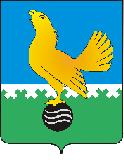 Ханты-Мансийский автономный округ-Юграмуниципальное образованиегородской округ город Пыть-ЯхАДМИНИСТРАЦИЯ ГОРОДАР А С П О Р Я Ж Е Н И ЕОт 27.01.2020									№ 192-раО внесении изменения в распоряжение администрации города от 14.10.2019 № 2308-ра«О назначении ответственных лиц за формирование и размещениеинформации на едином портале бюджетной системы Российской Федерации»(в редакции от 28.10.2019 № 2405-ра)	Руководствуясь приказом Министерства финансов Российской Федерации от 28.12.2016 № 243н «О составе и порядке размещения и предоставления информации на едином портале бюджетной системы Российской Федерации» (далее – приказ Минфина России), внести в распоряжение администрации города от 14.10.2019 № 2308-ра «О назначении ответственных лиц за формирование и размещение информации на едином портале бюджетной системы Российской Федерации» следующее изменение: Пункт 3 распоряжения изложить в следующей редакции: « 3. Полномочием по утверждению заявок и правом утверждать документы от имени организации с использованием усиленной квалифицированной электронной подписи на едином портале наделить следующих лиц:-заместителя главы города - председатель комитета по финансам               Стефогло В.В.;- заместителя председателя комитета по финансам Баляеву Е.Г.».	2.	Контроль за выполнением распоряжения возложить на заместителя главы города - председателя комитета по финансам.Глава города Пыть-Яха					 	            А. Н.Морозов